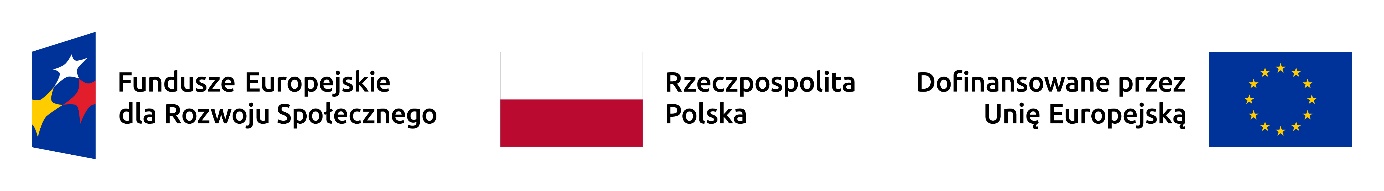 Projekt„Edukacja włączająca w procesie kształcenia i wychowania", 
mobilność ponadnarodowa, w ramach programu Fundusze Europejskie dla Rozwoju Społecznego 2021 – 2027 (FERS) współfinansowanego ze środków Europejskiego Funduszu Społecznego Plus, na zasadach programu Erasmus+Nr projektu: 2022-2-PL01-KA122-SCH-000098534Beneficjent projektu: Szkoła Podstawowa im. G. Piramowicza 
w KłomnicachDziałania: przygotowanie językowe, kulturowe i merytoryczne, job shadowing w szkołach Portugalii, a także ewaluacja 
i upowszechnienie rezultatów projektu.Grupa docelowa: kadra pedagogiczna zatrudniona w SP 
im. G. Piramowicza Kłomnicach – nauczyciele, nauczyciele-dyrektorzy, psychologowie, pedagodzy, nauczyciele-bibliotekarze, nauczyciele pracujący w świetlicy szkolnej, logopedzi. Cele projektu: podniesienie kompetencji metodycznych i językowych nauczycieli, zwiększenie efektów kształcenia,podniesienie jakości pracy nauczycieli, rozwój kompetencji ICT,poznanie nowoczesnych metod pracy z uczniami, zdobycie nowych narzędzi służących poprawie kształcenia 
i wychowania, zwiększenie kompetencji nauczycieli, pedagogów 
i psychologów w pracy z młodzieżą o różnych potrzebach edukacyjnych.Efekty: zwiększenie kompetencji nauczycieli, pedagogów 
i psychologów w pracy z młodzieżą o różnych potrzebach edukacyjnych;pogłębienie wiedzy o praktykach, strategiach i systemach 
w dziedzinie kształcenia młodzieży w różnych krajach;zastosowanie w praktyce szkolnej tych rozwiązań, 
które sprawdziły się w innym systemie edukacyjnym, a są możliwe do wprowadzenia w polskiej szkole;zmodyfikowanie i usprawnienie metody pracy z uczniami 
o różnych potrzebach edukacyjnych;lepsze zrozumienie i wrażliwość w odniesieniu do wszelkich przejawów różnorodności, np. społecznej, etnicznej, językowej,płciowej i kulturowej oraz różnorodnych umiejętności.Wartość projektu: 99 488,33 PLN (dofinansowanie w proporcji 82,52% budżet środków europejskich i 17,48% środków budżetu krajowego)Wysokość wkładu z funduszy Europejskich: 82 097,77 PLN 